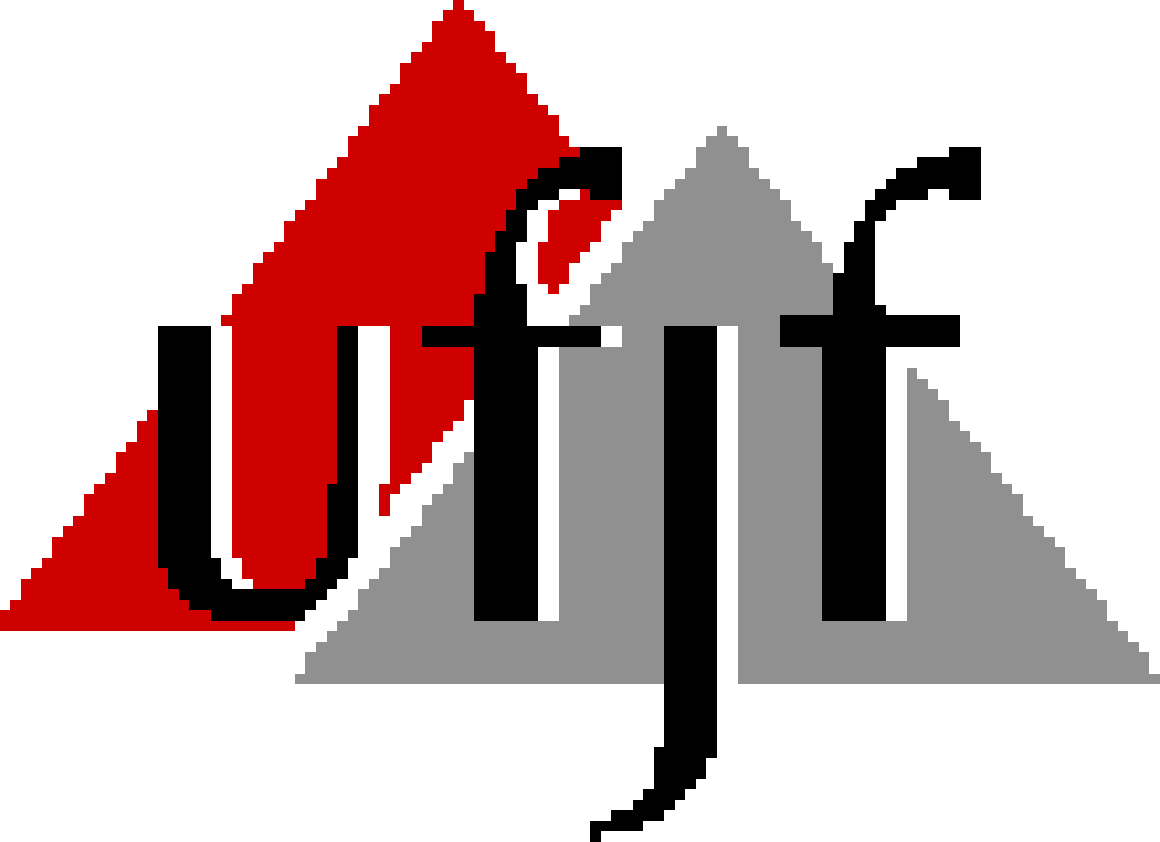      PRÓ-REITORIA DE GESTÃO DE PESSOAS                                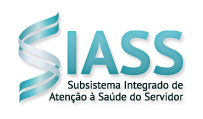    UNIVERSIDADE FEDERAL DE JUIZ DE FORA              COSSBE/UNIDADE SIASS   ISENÇÃO DE IMPOSTO DE RENDA	RH –067Tendo em vista que sou portador(a) de doença especificada em lei, peço deferimento.Em       /       /      _______________________________RequerenteObs.: Atestados e exames médicos originais que comprovem a enfermidade devem ser apresentado no dia da perícia.Obs 2.: A especialidade médica é importante para fins de direcionamento e agendamento com o perito correspondente.REQUERENTEREQUERENTEREQUERENTEMATRÍCULA SIAPEMATRÍCULA SIAPECARGOCARGOCARGOCPFCPFAPOSENTADO ☐ PENSIONISTA ☐APOSENTADO ☐ PENSIONISTA ☐APOSENTADO ☐ PENSIONISTA ☐RUARUANÚMERONÚMEROCOMPLEMENTOBAIRROBAIRROCEPCEPCEPCIDADECIDADECIDADECIDADEUFTELEFONEE-MAILE-MAILE-MAILE-MAILESPECIALIDADE MÉDICA ENSEJADORA DO PEDIDO(    ) Cardiologista;(    ) Psiquatria;(    ) OutrosÓRGÃOÓRGÃOÓRGÃOÓRGÃO